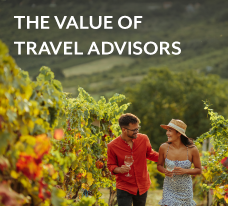 BLOG 1
THE VALUE OFTRAVEL ADVISORS
https://bit.ly/the-value-of-travel-advisors 
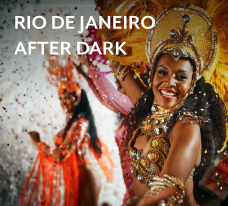 BLOG 3RIO DE JANEIROAFTER DARK
https://bit.ly/Rio-de-Janeiro-After-Dark 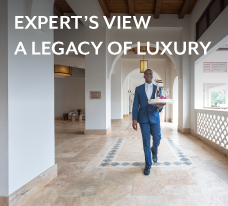 BLOG 2
EXPERT’S VIEWA LEGACY OF LUXURY https://bit.ly/legacy-of-luxury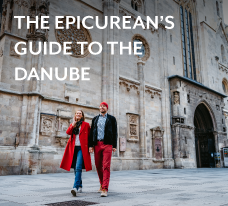 BLOG 4THE EPICUREAN’SGUIDE TO THE DANUBE
https://bit.ly/epicureans-guide-to-the-danube 